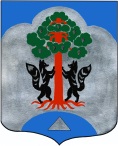 АДМИНИСТРАЦИЯМО СОСНОВСКОЕ СЕЛЬСКОЕ ПОСЕЛЕНИЕМО ПРИОЗЕРСКИЙ МУНИЦПАЛЬНЫЙ РАЙОНЛЕНИНГРАДСКОЙ ОБЛАСТИПОСТАНОВЛЕНИЕот 18 мая 2018 года № 416В соответствии с Федеральным законом от 06.10.2003г.  №131-ФЗ «Об общих принципах организации местного самоуправления в Российской Федерации», Жилищным кодексом Российской Федерации, статьей 78 Бюджетного кодекса Российской Федерации, Федеральным законом от 20.12.2017г. №399-ФЗ «О внесении изменений в Жилищный кодекс Российской Федерации и статью 16 Закона Российской Федерации «О приватизации жилищного фонда в Российской Федерации, Закон Ленинградской области от 29.11.2013г. №82-оз "Об отдельных вопросах организации и проведения капитального ремонта общего имущества в многоквартирных домах, расположенных на территории Ленинградской области", постановлением Правительства Российской Федерации от 06.09.2016г. №887 «Об общих требованиях к нормативным правовым актам, муниципальным правовым актам, регулирующим предоставление субсидий юридическим лицам (за исключением субсидий государственным (муниципальным) учреждениям), индивидуальным предпринимателям, а также физическим лицам - производителям товаров, работ, услуг», администрация муниципального образования Сосновское сельское поселение муниципального образования Приозерский муниципальный район Ленинградской области Постановляет:1. Утвердить Порядок оказания на возвратной и (или) безвозвратной основе за счет средств местного бюджета дополнительной помощи при возникновении неотложной необходимости в проведении  капитального ремонта общего имущества в многоквартирных домах, расположенных на территории муниципального образования Сосновское сельское поселение, согласно приложению №1 к настоящему постановлению.2. Утвердить Перечень услуг и (или) работ по капитальному ремонту общего имущества в многоквартирном доме, расположенном на территории муниципального образования Сосновское сельское поселение, согласно приложению № 2 к настоящему постановлению.3. Утвердить состав Комиссии по принятию решения о предоставлении субсидии из бюджета муниципального образования Сосновское сельское поселение на проведение капитального ремонта общего имущества в многоквартирных домах, расположенных на территории муниципального образования Сосновское сельское поселение, согласно приложению № 3 к настоящему постановлению.4. Настоящее постановление подлежит опубликованию в средствах массовой информации, размещению на официальном сайте администрации муниципального образования Сосновское сельское поселение в сети «Интернет» и вступает в силу после официального опубликования.5. Контроль над исполнением настоящего постановления оставляю за собой.Глава администрации МО Сосновское сельское поселение                                                                        С.М. МиничИсп.: Гермонина Н.Н.тел.: 61-402Разослано: Дело-2, прокуратура-1 , бухгалтерия-1.Приложение № 1 к Постановлению администрациимуниципального образования Сосновское сельское муниципального образования Приозерский муниципальный район Ленинградской областиот 18.05.2018г. № 391Порядококазания на возвратной и (или) безвозвратной основеза счет средств местного бюджета дополнительной помощипри возникновении неотложной необходимости в проведении  капитального ремонта общего имущества в многоквартирных домах, расположенныхна территории муниципального образования Сосновское сельское поселениеОбщие положения1.1. Настоящий Порядок, устанавливающий порядок предоставления муниципальной поддержки на долевое финансирование проведения капитального ремонта общего имущества в многоквартирных домах, расположенных на территории муниципального образования Сосновское сельское поселение (далее - муниципальная поддержка), осуществляемый в соответствии с:1) Бюджетным кодексом Российской Федерации;2) Жилищным кодексом Российской Федерации;3) Федеральным законом от 21.11.2007г. №185-ФЗ «О Фонде содействия реформированию жилищно-коммунального хозяйства»;4)  Закон Ленинградской области от 29 ноября 2013 года №82-оз "Об отдельных вопросах организации и проведения капитального ремонта общего имущества в многоквартирных домах, расположенных на территории Ленинградской области";5) постановлением Правительства Российской Федерации от 06.09.2016г. №887 «Об общих требованиях к нормативным правовым актам, муниципальным правовым актам, регулирующим предоставление субсидий юридическим лицам (за исключением субсидий государственным (муниципальным) учреждениям), индивидуальным предпринимателям, а также физическим лицам - производителям товаров, работ, услуг». 1.2. В настоящем Порядке используются следующие понятия:1) субсидия - бюджетные ассигнования, предоставляемые из местного бюджета на безвозмездной и безвозвратной основе, в пределах бюджетных ассигнований и лимитов бюджетных обязательств, утвержденных решением Советом депутатов муниципального образования Сосновское сельское поселение о бюджете муниципального образования Сосновское сельское поселение на очередной финансовый год;2) Региональная программа - план проведения работ по капитальному ремонту общего имущества в многоквартирных домах, расположенных на территории муниципального образования, содержащий перечень и предельные сроки проведения данных работ в отношении каждого включенного в него многоквартирного дома, утверждённая постановлением Правительства Ленинградской области;3) краткосрочный план - план реализации Региональной программы, утверждённый постановлением Правительства  Ленинградской области.1.3. Муниципальная поддержка предоставляется в форме субсидий, в целях реализации мероприятий по проведению капитального ремонта общего имущества в многоквартирных домах.Субсидии носят целевой характер и не могут быть использованы на другие цели, размер субсидии определяется в соответствии с пунктом 2.3 настоящего Порядка.1.4. Главным распорядителем средств бюджета муниципального образования Сосновское сельское поселение, предоставляющим субсидии, является администрация муниципального образования Сосновское сельское поселение (далее - администрация).1.5. В соответствии с частью 1 статьи 191  Жилищного кодекса Российской Федерации  муниципальная поддержка предоставляется товариществам собственников жилья, жилищным, жилищно-строительным кооперативам, созданным в соответствии с Жилищным кодексом Российской Федерации, управляющим организациям, региональному оператору (далее - получатели субсидии).2. Условия и порядок предоставления субсидий2.1. Субсидии предоставляются получателям субсидии, в соответствии с пунктами 2.6, 2.7, на основании соглашения (договора) о предоставлении субсидии, заключаемым в соответствии с типовой формой, утвержденной Постановлением администрации от 20.03.2017 года № 130 № «Об утверждении типовых форм соглашений (договоров) о предоставлении из бюджета муниципального образования Сосновское сельское поселение муниципального образования Приозерский муниципальный район Ленинградской области субсидий юридическим лицам (за исключением муниципальных учреждений), индивидуальным предпринимателям, физическим лицам – производителям товаров, работ, услуг» (далее - соглашение).2.2. Право на получение субсидий имеют:- юридические лица (за исключением государственных (муниципальных) учреждений), индивидуальные предприниматели, физические лица, зарегистрированные в установленном законом порядке и осуществляющие оказание работ, услуг по проведению  капитального ремонта общего имущества в многоквартирных домах, расположенных на территории муниципального образования Сосновское сельское поселение.2.3. Субсидии предоставляются субъектам Российской Федерации, прошедшим конкурсный отбор на право получения субсидии (далее - конкурсный отбор).Для участия в конкурсном отборе субъект Российской Федерации представляет в администрацию МО Сосновское сельское поселение заявку на участие в конкурсном отборе с приложением документов, необходимых для конкурсного отбора, а также необходимых для расчета объема субсидии и получения субсидии.Критерии отбора субъектов Российской Федерации - получателей субсидий указываются в конкурсной документации.2.4. Получатели субсидии должны соответствовать следующим требованиям на первое число месяца, предшествующего месяцу, в котором планируется заключение договора:1) отсутствие неисполненной обязанности по уплате налогов, сборов, страховых взносов, пеней, штрафов, процентов, подлежащих уплате в соответствии с законодательством Российской Федерации о налогах и сборах;2) отсутствие просроченной задолженности по возврату в бюджет муниципального образования Сосновское сельское поселение субсидий, предоставленных в том числе с иными правовыми актами, и иной просроченной задолженности перед бюджетом муниципального образования Сосновское сельское поселение;3) получатели субсидии -  юридические лица не должны находиться в процессе реорганизации, ликвидации, банкротства, индивидуальные предприниматели - не должны прекратить деятельность в качестве индивидуального предпринимателя;4)  получатели субсидии не должны являться иностранными юридическими лицами, в том числе местом регистрации которых является государство или территория, включенные в утверждаемый Министерством финансов Российской Федерации перечень государств и территорий, предоставляющих льготный налоговый режим налогообложения и (или) не предусматривающих раскрытия и предоставления информации при проведении финансовых операций (офшорные зоны) в отношении таких юридических лиц (далее - офшорные компании), а также российскими юридическими лицами, в уставном (складочном) капитале которых доля участия офшорных компаний в совокупности превышает 50 процентов;5) получатели субсидии не должны получать средства из бюджета Сосновское сельское поселение на основании иных муниципальных правовых актов на цели, указанные в пункте 1.3 настоящего Порядка.2.5. Субсидия предоставляется в пределах средств, предусмотренных в бюджете муниципального образования Сосновское сельское поселение на соответствующий финансовый год.2.6. В течение 14 дней со дня получения средств, предусмотренных в местном бюджете на долевое финансирование проведения капитального ремонта общего имущества многоквартирных домов, Комиссия по принятию решения о предоставлении субсидии из бюджета муниципального образования на проведение капитального ремонта общего имущества в многоквартирных домах, расположенных на территории муниципального образования Сосновское сельское поселение (далее - Комиссия), уточняет распределение данных средств между многоквартирными домами, которые включены в краткосрочный план и соответствуют условиям, предусмотренным нормативно-правовым актом субъекта Российской Федерации. 2.6.1. Организационные мероприятия по подготовке заседаний Комиссии, подготовке решений осуществляет секретарь Комиссии. Во время отсутствия секретаря Комиссии обязанности возлагаются на лицо, исполняющее его обязанности.2.6.2. Председатель Комиссии, а во время его отсутствия - заместитель председателя Комиссии,  проводит заседания, руководит работой Комиссии. При временном отсутствии члена Комиссии в связи с отпуском, командировкой, болезнью и прочими причинами, в заседании Комиссии участвует лицо, исполняющее его обязанности.2.6.3. Решение о предоставлении или об отказе в предоставлении субсидии из бюджета муниципального образования на проведение капитального ремонта общего имущества в многоквартирных домах, расположенных на территории муниципального образования Сосновское сельское поселение (далее - решение о распределении субсидии), оформляется в двух экземплярах и подписывается членами Комиссии.2.6.4. В течение 7 (семи) дней с даты принятия решения о распределении субсидии администрация обязана уведомить получателей субсидии, в отношении которых принято указанное решение.2.7. Основаниями для отказа в предоставлении субсидии являются:1) несоответствие получателя субсидии требованиям пункта 2.2 настоящего Порядка;2) непредставление получателями субсидии, формирующими фонд капитального ремонта на специальных счетах, документов, приведенных в пункте 2.7.1 настоящего Порядка.3) недостоверность представленной получателем субсидии информации.2.8. Перечисление субсидий для проведения капитального ремонта многоквартирных домов, собственники помещений в которых формируют фонд капитального ремонта на счете регионального оператора, осуществляется в соответствии с пунктами 2.6.1 - 2.6.2 настоящего Порядка.2.8.1. Средства бюджета муниципального образования Сосновское сельское поселение  перечисляются администрацией на отдельный банковский счет  регионального оператора после заключения договора между администрацией и оператором в соответствии с решением о распределении субсидии.2.8.2. В случае выявления фактов нарушения условий, предусмотренных нормативно-правовым актом автономного округа, а также возникновения экономии субсидии, полученной в результате проведения конкурсов по отбору подрядных организаций, неиспользуемые средства подлежат возврату в бюджет муниципального образования Сосновское сельское поселение в течении 7 рабочих дней.2.9. Перечисление субсидий для проведения капитального ремонта многоквартирных домов, собственники помещений в которых формируют фонд капитального ремонта на специальных счетах, осуществляется в соответствии с пунктами 2.7.1 - 2.7.3 настоящего Порядка.2.9.1. Получатели субсидии, формирующие фонд капитального ремонта на специальном счете, открывают отдельные банковские счета. При этом для зачисления средств муниципальной поддержки капитального ремонта многоквартирных домов на каждый многоквартирный дом открывается один банковский счет и направляется в администрацию:1) уведомление об открытии таких счетов с указанием их реквизитов;2) решение о проведении капитального ремонта, которое принято в соответствии с требованиями статьи 189 Жилищного кодекса Российской Федерации, определяющее организацию (порядок ее определения), с которой будет заключен договор на проведение капитального ремонта в соответствии с краткосрочным планом;3) утвержденная в соответствии с требованиями статьи 189 Жилищного кодекса Российской Федерации  смета расходов на капитальный ремонт этого дома с учетом перечня работ, установленных для данного дома на текущий год в краткосрочном плане, и с учетом предельной стоимости услуг и (или) работ по капитальному ремонту, установленной Правительством Ленинградской области на текущий год.2.9.2. В течение 5 (пяти) рабочих дней со дня поступления документов, указанных в пункте 2.7.1 настоящего Порядка , администрация заключает договор с получателем субсидии и перечисляет средства, предусмотренные на проведение капитального ремонта соответствующего многоквартирного дома.2.9.3. В случае выявления фактов нарушения условий предоставления субсидии, предусмотренных пунктом 4.6 настоящего Порядка, а также в случае возникновения экономии субсидий, полученной в результате проведения конкурсов по отбору подрядных организаций, неосвоенные средства подлежат зачислению в доход бюджета муниципального образования Сосновское сельское поселение.2.10. Получатель субсидий производит оплату услуг и (или) работ по капитальному ремонту общего имущества многоквартирного дома на основании актов приемки услуг и (или) работ по капитальному ремонту многоквартирного дома, согласованных с администрацией и подписанных лицами, которые уполномочены действовать от имени собственников помещений в многоквартирном доме.Запрещается приобретение получателями субсидии средств иностранной валюты, за исключением операций, осуществляемых в соответствии с валютным законодательством Российской Федерации при закупке (поставке) высокотехнологичного импортного оборудования, сырья и комплектующих изделий, а также связанных с достижением целей предоставления этих средств иных операций.2.11. Отказ администрации в согласовании акта приемки услуг и (или) работ по капитальному ремонту многоквартирного дома допускается в случаях предъявления для оплаты работ, не предусмотренных краткосрочным планом, а также в случае превышения ранее утвержденной сметы на капитальный ремонт этого дома.3. Требования к отчетности о расходовании субсидииПолучатели субсидий ежеквартально,  в срок не позднее последнего рабочего дня месяца, следующего за отчетным кварталом, представляют в администрацию финансовый отчет о целевом использовании денежных средств по форме согласно приложению к настоящему Порядку или  по форме, предусмотренной договором, с приложением  финансовой отчетности о ходе выполнения работ по капитальному ремонту с копиями первичных бухгалтерских документов (договоры, акты приемки выполненных работ, справки о стоимости выполненных работ, выписки с банковского счета в кредитной организации, платежные поручения и иные документы, связанные с выполнением работ по капитальному ремонту многоквартирных домов).4. Требованияоб осуществлении контроля за соблюдением условий, целейи порядка предоставления субсидии и ответственности за их нарушение4.1. Субсидия подлежит возврату в бюджет муниципального образования Сосновское сельское поселение в следующих случаях:1) неиспользования субсидии или неполного освоения аккумулированных на отдельном банковском счете денежных средств (при условии завершения ремонтных работ и расчетов с подрядными организациями в полном объеме);2) нецелевого использования получателем субсидии предоставленных денежных средств, в том числе выявленного по результатам контроля администрации и органами муниципального финансового контроля;3) неисполнения и (или) ненадлежащего исполнения получателем субсидии обязательств, предусмотренных договором, в том числе некачественного оказания услуг населению;4) выявления факта предоставления недостоверных сведений для получения средств и (или) документов, подтверждающих затраты;5) реорганизации или банкротства получателя субсидии;6) нарушения получателем субсидии условий, установленных при ее предоставлении, выявленного по фактам проверок, проведенных администрацией и органами муниципального финансового контроля;7) в иных случаях, предусмотренных действующим законодательством.4.2. Факт нецелевого использования субсидии или невыполнения условий, предусмотренных Договором о предоставлении субсидии, устанавливается актом проверки, в котором указываются выявленные нарушения и сроки их устранения.4.3. Возврат денежных средств осуществляется получателем субсидии в течение 10 (десяти) рабочих дней с момента получения акта проверки.4.4. Возврат в текущем финансовом году получателем субсидии остатков субсидии, не использованных в отчетном финансовом году, в случаях, предусмотренных договором, указанном в пункте 2.1 настоящего Порядка, осуществляется получателем субсидии в течение 10 (десяти) рабочих дней со дня предоставления им установленной отчетности.4.5. При отказе получателя субсидии в добровольном порядке возместить денежные средства, взыскание производится в порядке и в соответствии с законодательством Российской Федерации.4.6. Обязательные проверки соблюдения условий, целей и порядка предоставления субсидии ее получателями осуществляются администрацией и органами муниципального финансового контроля в порядке, определенном муниципальными правовыми актами.4.7. Разногласия и споры, возникающие в процессе предоставления и использования субсидии, решаются в установленном действующим законодательством порядке.4.8. Получатель субсидии несет полную ответственность за недостоверность предоставляемых в администрацию сведений, нарушение условий предоставления субсидии, а также нецелевое использование субсидии в соответствии с законодательством Российской Федерации. Приложение № 1 к Порядку оказания на возвратной и (или) безвозвратной основе за счет средств местного бюджета дополнительной помощи  при возникновении неотложной необходимости в проведении капитального ремонта общего имущества в многоквартирных домах, расположенных  на территориимуниципального образования Сосновское сельское поселениеОтчето ходе реализации программы по капитальному ремонту общего имущества в многоквартирных домах, расположенных на территории муниципального образования Сосновское сельское поселение за ____ квартал ____ годаРуководитель:Бухгалтер:Исполнитель:  Приложение № 2 к Постановлению администрациимуниципального образования Сосновское сельское муниципального образования Приозерский муниципальный район Ленинградской областиот 18.05.2018г. № 391ПЕРЕЧЕНЬ УСЛУГи (или) работ по капитальному ремонту общего имущества в многоквартирном доме, расположенном на территории муниципального образования Сосновское сельское поселение1. Перечень услуг и (или) работ по капитальному ремонту общего имущества в многоквартирном доме, оказание и (или) выполнение которых финансируются за счет средств фонда капитального ремонта, а также за счет средств государственной поддержки капитального ремонта, а также оказания на возвратной и (или) безвозвратной основе за счет средств местного бюджета дополнительной помощи при возникновении неотложной необходимости в проведении  капитального ремонта общего имущества в многоквартирных домах, расположенных на территории муниципального образования Сосновское сельское поселение включает:1) ремонт внутридомовых инженерных систем электро-, тепло-,  водоснабжения, водоотведения;2) ремонт крыши;3) переустройство невентилируемой крыши на вентилируемую крышу в случае, если необходимость реконструкции крыши установлена заключением специализированной организации, подготовленным по результатам соответствующего обследования;4) ремонт подвальных помещений, относящихся к общему имуществу в многоквартирном доме;5) ремонт фасада;6) утепление фасада в случае, если необходимость проведения данных работ установлена заключением специализированной организации, подготовленным по результатам энергетического обследования многоквартирного дома;7) ремонт фундамента многоквартирного дома;8) разработку проектной документации в случае, если законодательством Российской Федерации требуется ее разработка;9) проведение государственной экспертизы проекта, историко-культурной экспертизы в отношении многоквартирных домов, официально признанных памятниками архитектуры, в случае, если законодательством Российской Федерации требуется проведение таких экспертиз;10) осуществление строительного контроля.Приложение № 3 к Постановлению администрациимуниципального образования Сосновское сельское муниципального образования Приозерский муниципальный район Ленинградской областиот 18.05.2018г. № 391Состав  Комиссии по принятию решения о предоставлении субсидии из бюджета муниципального образования Сосновское сельское поселение  на проведение капитального ремонта общего имущества в многоквартирных домах, расположенных на территории муниципального образования Сосновское сельское поселение Об утверждении Порядка и перечня случаев оказания на возвратной и (или) безвозвратной основе за счет средств местного бюджета дополнительной помощи при возникновении неотложной необходимости в проведении капитального ремонта общего имущества в многоквартирных домах, расположенных на территории муниципального образования Сосновское сельское поселениеN п/пНаименование объектовНаименование подрядной организацииПеречислено средств региональному операторуФактическая стоимость капитального ремонта согласно исполнительной документацииИспользовано субсидии (фактически перечислено средств)Возврат средств в местный бюджетОстаток средств (4 - 6 - 7)Примечание123456789Глава муниципального образования Сосновское сельское поселение - председатель КомиссииЗаместитель главы администрациизаместитель председателя КомиссииСпециалист I категориисекретарь КомиссииЧлены Комиссии: Ведущий специалист администрации по вопросам жилищно-коммунального хозяйства(по согласованию)Депутат  Собрания депутатов муниципального образования Сосновское сельское поселение (по согласованию)Депутат  Собрания депутатов муниципального образования Сосновское сельское поселение (по согласованию)Представитель общественности(по согласованию)